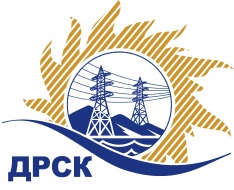 Акционерное Общество«Дальневосточная распределительная сетевая  компания»ПРОТОКОЛ № 107/УР-ВП по выбору победителя открытого запроса предложений на право заключения договора на выполнение работ  «Чистка просеки, валка деревьев ВОЛ_110-10 кВ ЭС ЕАО» (закупка 68 раздела 1.1. ГКПЗ 2018 г.)  ЕИС № 31705774698 (МСП)Форма голосования членов Закупочной комиссии: очно-заочная.ПРИСУТСТВОВАЛИ: 9 членов постоянно действующей Закупочной комиссии ОАО «ДРСК»  1-го уровня.ВОПРОСЫ, ВЫНОСИМЫЕ НА РАССМОТРЕНИЕ ЗАКУПОЧНОЙ КОМИССИИ: Об утверждении результатов процедуры переторжки.Об итоговой ранжировке заявок.О выборе победителя запроса предложений.РЕШИЛИ:По вопросу № 1Признать процедуру переторжки не состоявшейсяУтвердить окончательные цены заявок участниковПо вопросу № 2Утвердить итоговую ранжировку заявокПо вопросу № 3Планируемая стоимость закупки в соответствии с ГКПЗ: 7 068 000,00 руб., без учета НДС;   8 340 240,00 руб., с учетом НДС.Признать победителем закупка участника, занявшего первое место в итоговой ранжировке по степени предпочтительности для заказчика: АО "ЛАНИТ-ПАРТНЕР"  г. Хабаровск на условиях: стоимость предложения   6 855 960.00 руб. без НДС, 8 090 032.80 руб. с НДС. Условия оплаты: согласно разделу 2 проекта договора. Срок выполнения работ: начало с момента заключения договора, окончание 30.12.2018.  Гарантия на своевременное и качественное выполнение работ, а также на устранение дефектов, возникших по вине Подрядчика, составляет 24 месяца с момента приемки выполненных работ. Срок действия оферты до 30.03.2017.Секретарь Закупочной комиссии 1 уровня  		                                       М.Г.ЕлисееваЧувашова О.В.(416-2) 397-242г.  Благовещенск«18» января 2018№ п/пНаименование участникаОкончательная  цена заявки, руб. без НДС1АО "ЛАНИТ-ПАРТНЕР" 
ИНН/КПП 2721060592/272401001 ОГРН 10227009228156 855 960.002ООО «Сельэлектрострой» 
ИНН/КПП 7901542241/790101001 ОГРН 11379010012267 068 000.00Место в итоговой ранжировкеНаименование участника и его адресОкончательная цена заявки, руб. без НДСОкончательная цена заявки, руб. с НДСИтоговая оценка предпочтительности заявок1 местоАО "ЛАНИТ-ПАРТНЕР" 
ИНН/КПП 2721060592/272401001 
ОГРН 10227009228156 855 960.008 090 032.800,552 местоООО «Сельэлектрострой» 
ИНН/КПП 7901542241/790101001 
ОГРН 11379010012267 068 000.008 340 240.000,50